ANKIETA/DEKLARACJAinformacyjna służąca wstępnemu oszacowaniu uczestnictwa w projekcie mającym na celu wykonanie instalacji OZE w ramach działania 4.1.1. Rozwój infrastruktury produkcji energii ze źródeł odnawialnych Regionalnego Programu  Operacyjnego  Województwa  MałopolskiegoDane  Inwestora  (właściciel  nieruchomości  zgodnie  z   dokumentem  potwierdzającym  tytuł  prawny  do  nieruchomości)   Imię i nazwisko:	…………………………………………………………………………………………………………………………………………………………………………………….…..…     Adres zamieszkania: ………………………………………………………………………………………………………………………………………….................................................. Telefon …………………………………………………………………………….    E-mail   ……….……………………………………………………………………………….……..………..…....Lokalizacja  planowanej instalacjiMiejscowość…………………………….…:……………    Numer domu: ………………………………………………                                                                             Numer działki: ………………………………..    Preferowany rodzaj instalacji (dotacja obejmuje tylko jeden rodzaj instalacji, zaznacz jedno pole)   instalacja fotowoltaiczna do produkcji energii elektrycznej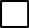    pompa ciepła do ogrzewania budynku (c.o.) i podgrzewania wody użytkowej (c.w.u.)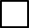    kolektory słoneczne do podgrzewania wody użytkowej (c.w.u.)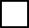 Chcę zamontować więcej niż jedną instalację OZE:  TAK	  NIE   nie wiem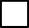 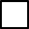 Charakterystyka  obiektu:Budynek o powierzchni użytkowej: ………….…. m2, w którym ma zostać wykonana instalacja na stale zamieszkuje (przez okres całego roku) …………... osób,Kubatura ogrzewana budynku: …………. m3Rok zakończenia budowy obiektu: ………………….Wysokość kondygnacji (od podłogi do sufitu): ……………..mIlość kondygnacji: ………….Rodzaj i grubość materiału ścian budynku:pustak powietrzny ……...….. □ cegła pełna ………… □ pustak ceramiczny ………… □ pustak pianowy …………….□ pustak żużlowo-betonowy ……………. □ inny……………………………………………………………………………………………………..…..Izolacja ścian i jej grubość: □ styropian ……….….. □ wełna mineralna ………… □ inne ...……………………………….……Rodzaj połaci dachowej: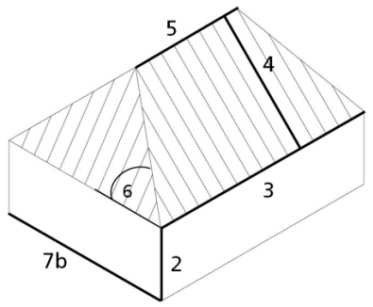 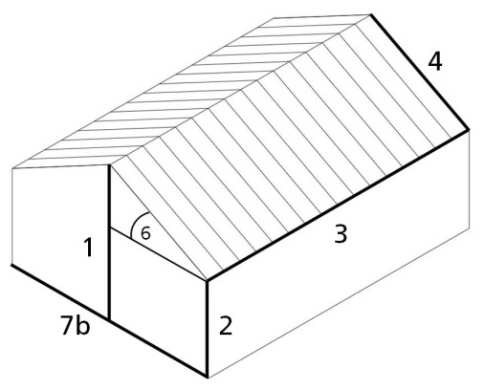 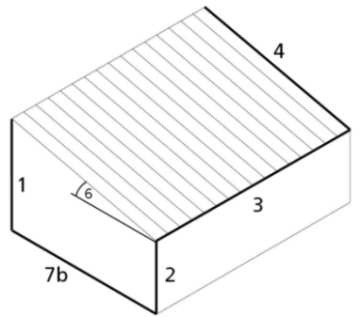 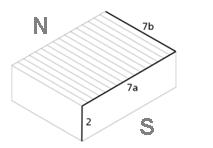     Dach  dwuspadowy	   Dach czterospadowy	   Dach jednospadowy	    Dach płaski    Wielospadowy	  Inny     jaki    …………………………………….………………………………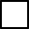 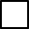 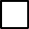 1.Wysokość budynku [m]: ……………..… 2. Wysokość do okapu [m]: ……..………… 3. Długość dachu [m]: ……….…..………………….…... 4.Długość krawędzi dachu [m]: ……….…… 5. Długość grzbietu (kalenica) [m]: …………… 6.Kąt pochylenia dachu [°]: …………..… 7a.Długość budynku [m]: ……………….. 7b.Szerokość budynku  [m]: …………………	str.1/3Kąt nachylenia dachu …………….Rodzaj  pokrycia  dachowego  (np.  blacha  płaska,  blacho-dachówka,  dachówka,  płyty  cementowo- azbestowe, papa, inne)…………………………………..……………………………………………………………………………………………..…………… Uwaga: jeżeli dach pokryty jest płytą azbestowo-cementową (eternit) nie ma możliwości instalacji urządzeń na dachu.j)	Konstrukcja dachu (drewno, stal, żelbet, inne)………………………………………………………………….…..…………..…….…………..….Izolacja dachu i jej grubość: □ styropian ……….….. □ wełna mineralna ………… □ inne ………………………………….……Czy w najbliższym czasie planowana jest wymiana pokrycia dachowego? □ tak (kiedy)…………………….. □ nieOrientacja połaci dachowej dla instalacji wykorzystującej energię słoneczną (południe, południowy - wschód,   południowy   zachód,   wschód,  zachód)…..………………………………………………………………..…………..……………………Rodzaj okien (drewniane szklone podwójnie, PCV szklone podwójnie, itp.) ………………………………………………….….………………………..……………………………………………………………………………………………………………………………………………………………..   n)	Wentylacja:   □ naturalna,   □ mechaniczna, □ inna……………………………………………………………………………………….…………..Czy w budynku prowadzona jest działalność gospodarcza:	□ tak	□ nieJeśli w budynku jest prowadzona działalność gospodarcza to wpisz ile % powierzchni budynku jest wykorzystywane  do  prowadzenia  działalności  gospodarczej? …………………………………………………………………..Czy budynek wyposażony jest w odnawialne źródło energii: □ tak (jakie)……………………………………….. □ nieDane do montażu KOLEKTORÓW SŁONECZNYCH, POMPY CIEPŁAAktualne źródło ogrzewania i jego moc :Kocioł węglowy ………… kW,          □ Kocioł   na  ekogroszek / pellet* ……..…. kW,	□ Piec gazowy ……..…. kW,Energia elektryczna …..….. kW,           □ Kocio ł olejowy ……..…. kW, □ inne…………………………………………..……. kWSposób przygotowania ciepłej wody użytkowej:To samo źródło co do ogrzewania,	□ Piec gazowy, □ Energia elektryczna, □ Instalacja solarna□ Inne,     jakie?      ……………………………………………………………………………………………………………………………………………………..……Typ instalacji grzewczej:Grzejniki stalowe,  □ Grzejniki żeliwne,  □ Grzejniki aluminiowe, □ Ogrzewanie podłogowe,Układ mieszany – grzejniki i ogrzewanie podłogowe, □ inne…………………………………………..….……………………Roczne zużycie wody  w  domu:…………………………………. m3Rzeczywiste koszty ogrzewania co+cwu za rok 2016 r.: ..………….. złDane do montażu INSTALACJI FOTOWOLTAICZNEJMiejsce lokalizacji skrzynki przyłączeniowej (w linii ogrodzenia, w garażu budynku itp,).………………………………………………………………………………………………………………………………………………………………………………….Planowane miejsce instalacji  fotowoltaicznej:budynek mieszkalny, □ budynek gospodarczy, □ na gruncie, w odległość od budynku: ….............. mMoc umowna/przyłączeniowa budynku: ……………………kW, (na fakturze za energię  elektryczną)Rodzaj przyłącza: □ jednofazowe, □ trójfazowe, (na fakturze za energię elektryczną)Zabezpieczenie przed licznikowe: ……………………………………… A, (na fakturze za energię elektryczną) str.2/3Instalacja odgromowa: □ tak, □ nie,Rzeczywiste zużycie energii elektrycznej za rok 2016:  ……………………………kWhZałączniki:  Faktura za energię elektryczną za 2016 r.   Rachunek za opał za 2016 r.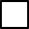   Rzuty dachu, szkice, zdjęcia połaci dachowej (alternatywnie projekt budowlany budynku)Uwagi:………………………………………………………………………………………………………………………………………………………………………………………………………………………………………………………………………………………………………………………………………………………………………………………………………………………………………………………………………………………………………………………………………………………………………………………………………………………Wyrażam zgodę na przetwarzanie przez Urząd Gminy, lokalne LGD, i jednostki przygotowujące audyty oraz wniosek o dofinansowania moich danym osobowych zawartych w deklaracji.Oświadczam, iż przyjmuję do wiadomości, że:Moje dane osobowe będą przetwarzane wyłącznie w celu pozyskania środków w ramach Regionalnego Programu Operacyjnego Województwa Małopolskiego oraz realizacji Projektu.Podanie danych jest dobrowolne, aczkolwiek odmowa ich podania jest równoznaczna z brakiem możliwości udziału w Projekcie.Mam prawo dostępu do treści swoich danych i ich poprawiania.Oświadczam, że:Posiadam tytuł prawny do nieruchomości, na której przeprowadzona będzie inwestycja.Tytuł prawny, który posiadam, umożliwia montaż i eksploatację instalacji w okresie lat do końca okresu trwałości projektu.Działam w porozumieniu i w imieniu wszystkich pozostałych osób posiadających tytuł prawny do wymienionej nieruchomości.W przypadku uzyskania dofinansowania na realizacje projektu przez Urząd Gminy niezwłocznie podpiszę stosowną umowę na wykonanie instalacji.Budynek, w którym planowana jest instalacja odnawialnych źródeł energii w ramach przedmiotowego projektuposiada/nie posiada* wymagane przepisami prawa dokumenty pozwalające na jego użytkowanie...................................................................................................(miejscowość, data i czytelny podpis)*niewłaściwe skreślić	str.3/3